ALLEGATO A DOMANDA DI PARTECIPAZIONE ALLA SELEZIONE PER IL RUOLO DI COLLAUDATORE - PNRR SCUOLA 4.0 OGGETTO: Piano nazionale di ripresa e resilienza, Missione 4 – Istruzione e ricerca – Componente 1 – Potenziamento dell’offerta dei servizi di istruzione dagli asili nido alle università – Investimento 3.2 “Scuola 4.0. – Scuole innovative, cablaggio, nuovi ambienti di apprendimento e laboratori”, finanziato dall’Unione europea – Next Generation EU – “Azione 1: Next generation classrooms – Ambienti di apprendimento innovativi”AVVISO INTERNO DI SELEZIONE PER IL CONFERIMENTO DI N. 1 INCARICO INDIVIDUALE DI  COLLAUDATORE  PER LA CORRETTA ESECUZIONE DEL PROGETTO  “OPEN 4 INNOVATION”Titolo progettoOPEN 4 INNOVATIONCodice CUPJ54D22003540006Codice progettoM4C1I3.2-2022-961-P-11874Il/la sottoscritto/a______________________________________________________________________nato/a a ______________________________________________________ il ____________________codice fiscale |__|__|__|__|__|__|__|__|__|__|__|__|__|__|__|__|residente a ___________________________via________________________________________ n. ____recapito tel. _____________________________ recapito cell. __________________________________indirizzo E-Mail _______________________________indirizzo PEC______________________________in servizio presso ______________________________ con la qualifica di _________________________consapevole che la falsità in atti e le dichiarazioni mendaci sono punite ai sensi del codice penale e delle leggi speciali in materia e che, laddove dovesse emergere la non veridicità di quanto qui dichiarato, si avrà la decadenza dai benefici eventualmente ottenuti ai sensi dell’art. 75 del d.P.R. n. 445 del 28 dicembre 2000 e l’applicazione di ogni altra sanzione prevista dalla legge, nella predetta qualità, ai sensi e per gli effetti di cui agli artt. 46 e 47 del d.P.R. n. 445 del 28 dicembre 2000,CHIEDEDi essere ammesso a partecipare alla procedura in oggetto. per il conferimento di un incarico individuale nel ruolo di collaudatore per la corretta esecuzione del progetto  “OPEN 4 INNOVATION”.A tal fine, dichiara, sotto la propria responsabilità:che i recapiti presso i quali si intendono ricevere le comunicazioni sono i seguenti:residenza: _____________________________________________________________________indirizzo posta elettronica ordinaria: _________________________________________________indirizzo posta elettronica certificata (PEC): _____________________________________________numero di telefono: _____________________________________________________________,autorizzando espressamente l’Istituzione scolastica all’utilizzo dei suddetti mezzi per effettuare le comunicazioni;di essere informato/a che l’Istituzione scolastica non sarà responsabile per il caso di dispersione di comunicazioni dipendente da mancata o inesatta indicazione dei recapiti di cui al comma 1, oppure da mancata o tardiva comunicazione del cambiamento degli stessi;di aver preso visione del Decreto e dell’Avviso e di accettare tutte le condizioni ivi contenute;di aver preso visione dell’informativa di cui all’art. 10 dell’Avviso;di prestare il proprio consenso, ai fini dell’espletamento della procedura in oggetto e del successivo conferimento dell’incarico, al trattamento dei propri dati personali ai sensi dell’art. 13 del Regolamento (UE) 2016/679 e del d.lgs. 30 giugno 2003, n. 196.Ai fini della partecipazione alla procedura in oggetto, il sottoscritto/a _______________________________DICHIARA ALTRESÌdi possedere i requisiti di ammissione alla selezione in oggetto di cui all’art. 2 dell’Avviso in oggetto e, nello specifico: di avere la cittadinanza italiana o di uno degli Stati membri dell’Unione europea; di essere in godimento dei diritti civili e politicidi non essere stato escluso dall’elettorato politico attivodi non aver riportato condanne penali e non essere destinatario di provvedimenti che riguardano l’applicazione di misure di prevenzione, di decisioni civili e di provvedimenti amministrativi iscritti nel casellario giudizialedi non avere procedimenti penali pendenti, ovvero di avere i seguenti procedimenti penali pendenti: __________________________________________________________________di non trovarsi in situazione di incompatibilità, ovvero, nel caso in cui sussistano cause di incompatibilità, di impegnarsi a comunicarle espressamente, al fine di consentire l’adeguata valutazione delle medesime;di non trovarsi in situazioni di conflitto di interessi, neanche potenziale, che possano interferire con l’esercizio dell’incarico;di impegnarsi a documentare puntualmente tutta l’attività svolta per quanto di propria competenzadi assicurare la propria presenza alle riunioni via via previste e calendarizzate per la realizzazione del progettodi essere in possesso di adeguate competenze informaticheSi allega alla presente fotocopia documento di riconoscimento in corso di validità;scheda di autovalutazione (allegato B) debitamente compilata, datata e firmata;curriculum vitae in formato europeo, con dichiarazione di autocertificazione che attesti la veridicità delle informazioni in esso contenute, ai sensi degli artt. 46 e 47 del D.P.R. 445/2000, debitamente datato e firmato.N.B.: La domanda priva degli allegati e con gli allegati non firmati non verrà presa in considerazioneData ____________________________ Firma_____________________________________________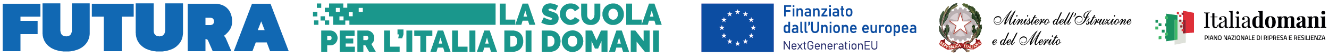 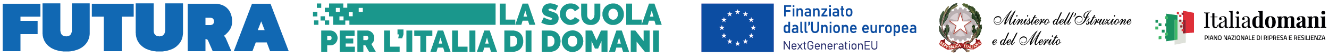 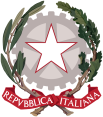 Ministero dell’Istruzione e del MeritoISTITUTO COMPRENSIVO STATALE DI VIALE LIBERTA’Scuole dell’ Infanzia “C. Corsico” - “S. Maria delle Vigne”Scuole Primarie “E. De Amicis” - “A. Botto”Scuola Secondaria di Primo Grado “G. Robecchi”Viale Libertà, 32 – 27029 Vigevano (PV)  Tel. 0381/42464 -  Fax  0381/42474e-mail pvic83100r@istruzione.it -  Pec: pvic83100r@pec.istruzione.itSito internet: www.icvialelibertavigevano.edu.itCodice Fiscale  94034000185Codice Meccanografico: PVIC83100R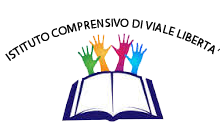 